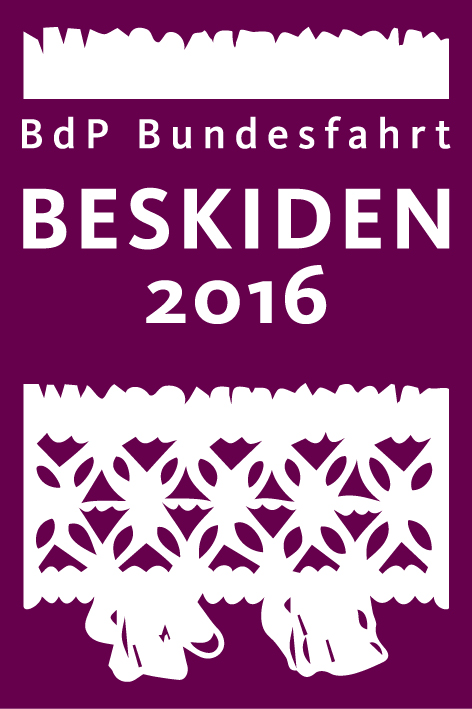 		22. Juni 2016Dear Guides and Scouts, we are delighted to invite you to our campsite in Piwniczna Zdroy. This summer, a number of patrols from the Association of Guides and Scouts in Germany will be hiking through the south of Poland. From 30th July to 3rd August, we will all meet at our final campsite in Piwniczna Zdroy. We would like to invite you to join us to experience the Polish-German friendship and our shared Guiding and Scouting spirit. This camp is aimed at groups of 5 to 8 persons between 12 and 18 years of age, and – if applicable – their leaders. We await 350 people on our campsite, right by the train station in Piwniczna, close to the Poprad.  If you are interested in joining, please contact Eva on the planning team at eva.wormit@pfadfinden.de until the 12th of July. You will need to organize your transportation to the campsite yourself. You will also need to bring your tent and a cooking station. We’ll provide you with food and programme. The cost of the camp will be 85 Zloty per person. If you are aged 18 and over and you are a Ranger/Rover without a group, you are also invited to join our team as staff. The official languages we will use on the campsite are German and English. We are looking forward to meeting you in Piwniczna, Do widzenia, chuwai, BdP-Bundesfahrtsteam 
Planning Team for the National Hike of the Association of Guides and Scouts (BdP)BdP • Bund der Pfadfinderinnen und PfadfinderKesselhaken 23 • 34376 Immenhausen